XXI Всероссийский конгресс«Охрана окружающей среды и обеспечение экологической безопасности: государственное регулирование 2022»(отель Холидей Инн Лесная)Программа 05 апреля, 2022, время мск06 апреля, 2022, время мск*программа может быть изменена и дополнена.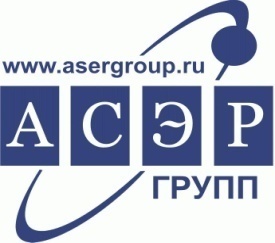 ООО «Группа Компаний «Агентство социально-экономического развития»Адрес местонахождения: г.Москва, Бумажный проезд, дом 14, строение 1Для корреспонденции: 127137, г. Москва, а/я 46ИНН 7707698826, КПП 771401001ОГРН 1097746103443Тел: (495) 532-61-59 многоканальныйE-mail: info@asergroup.ruWeb site: www.asergroup.ru08.20 – 09.00Приветственный кофе08.20 – 09.00Регистрация участников09.00 – 09.45Контрольно-надзорная деятельность в 2022г.Регуляторная гильотина и новый закон о надзоре. НПА, применяемые с 01.07.2021 в рамках экологического надзора. Обзор нового регламента.Федеральный закон от 31.07.2020 № 248-ФЗ «О государственном контроле (надзоре) и муниципальном контроле в Российской Федерации». Федеральный закон от 30 декабря 2021 г. № 446-ФЗ «О внесении изменений в Федеральный закон «Об охране окружающей среды» и отдельные законодательные акты Российской Федерации».Объекты государственного экологического надзора на федеральном и региональном уровне.Новые виды контрольных (надзорных) действий и контрольных (надзорных) мероприятий. Профилактические мероприятия.Плановые и внеплановые проверки в связи с текущей ситуацией: особенности формирования планов проверок, процедуры проведения; порядок и основания проведения внеплановых проверок.Нарушения при проведении контрольных (надзорных) мероприятий.Практикум «Экспертные рекомендации и оценка рисков в ситуации правовой неопределенности».Обжалование правомерности проведенной проверки или ее результатов.Порядок оспаривания результатов.Как избежать лишних расходов на штрафы.Как грамотно оградить себя от неправомерных действий надзорных органов?Зверева Е.С. – начальник отдела мониторинга и анализа правоприменения публично-правовой компании по формированию комплексной системы обращения с твердыми коммунальными отходами, ППК «Российский экологический оператор».09.45 – 10.00Дискуссия и ответы на вопросы участников.10.00 – 10.45Лицензирование обращения с отходами I-IV классов опасности.Нормативные правовые акты, регулирующие лицензирование деятельности сбору, транспортированию, обработке, утилизации, обезвреживанию, размещению отходов I-IV классов опасности.Совершенствование системы лицензирования в области обращения с отходами.Распределение полномочий между Росприроднадзором и территориальными органами при осуществлении лицензирования.Лицензионные требования к соискателю лицензии/лицензиату, в том числе предъявляемые требования к транспортным средствам.Основные положения Административного регламента Федеральной службы по надзору в сфере природопользования предоставления государственной услуги по лицензированию деятельности по сбору, транспортированию, обработке, утилизации, обезвреживанию, размещению отходов I - IV классов опасности (Приказ Росприроднадзора от 26.07.2021 № 464).Размещение отходов I - IV класса опасности.Виды контрольных (надзорных) мероприятий при предоставлении/переоформлении лицензии, в рамках проверки исполнения лицензионных требований.Административная ответственность за нарушение лицензионных требований, сроки давности привлечения.Зверева Е.С. – начальник отдела мониторинга и анализа правоприменения публично-правовой компании по формированию комплексной системы обращения с твердыми коммунальными отходами, ППК «Российский экологический оператор».10.45 – 11.00Дискуссия и ответы на вопросы участников.11.00 – 11.20Кофе-брейк11.20 – 12.20Обращение с отходами в 2022 году: оптимизация системы(новые требования к работе полигонов и переработке отходов).Предложения по оптимизации системы обращения с отходами в России.Процедура представления сведений об отходах производства и потребления. Нормативные акты, регулирующие процедуру.Создание новых предприятий по обращению с отходами.Разграничение продукции и отходов: вопросы правоприменения.Термическое обезвреживание отходов. Отходы недропользования.Санитарные требования к обращению с отходами.Изменение правил хранения радиоактивных отходов.Изменения в ГРОРО.Новые требования в области обращения с отходами с 1 января 2021г.:- Обращение с ТКО. Новые аспекты взаимодействия с региональными операторами по обращению с ТКО. Порядок работы в регионах. Создание системы учета ТКО. Перераспределение полномочий между органами исполнительной власти.- Обращение с отходами I, II класса опасности: обзор последних нормативно-правовых актов и Порядок взаимодействия с федеральным оператором по обращению с отходами I, II класса опасности. Создание системы учета отходов I, II класса опасности.- О совершенствовании регулирования в сфере обращения с медицинскими отходами.- Новые предложения ГК «Ростех» о введении федерального оператора по обращению с отходами III-V классов опасности.Законопроект о вторичных ресурсах.Плата за НВОС при размещении отходов производства и потребления. Изменения в НПА.Особенности в отношении разрешительной документации в области обращения с отходами в 2022 году.Новая система нормирования.Учет и отчетность (предоставление статистической отчетности в электронном виде с 2021г).Паспортизация отходов и подтверждение классов опасности. Новый порядок паспортизации и типовые формы паспортов отходов I - IV классов опасности.  Случаи переоформления паспортов на отходы с 1 января 2021г.Транспортирование отходов IV класса опасности. Некоторые вопросы перевозок отходов железнодорожным транспортом. Разъяснение положений санитарно-эпидемиологических требований к транспортировке медицинских отходов.Толстокорова О.Н. – советник отдела экологии и природопользования Департамента конкуренции, энергоэффективности и экологии Минэкономразвития России.12.20 – 12.50Дискуссия и ответы на вопросы участников.12.50 – 13.30Обед13.30 – 14.30Плата за негативное воздействие на окружающую среду (НВОС) в 2022г. Ставки платы за негативное воздействие на окружающую среду при размещении ТКО IV класса опасности до 2025 года.Введение в действие актуализированного порядка представления в Росприроднадзор и территориальные органы декларации о плате за негативное воздействие на окружающую среду.Приказ Минприроды России от 10.12.2020 N 1043 «Об утверждении Порядка представления декларации о плате за негативное воздействие на окружающую среду и ее формы и о признании утратившими силу приказов Министерства природных ресурсов и экологии Российской Федерации от 9 января 2017 г. N 3 и от 30 декабря 2019 г. N 899». Письмо Минстроя России от 28.01.2021 N 2812-ИА/04 «О плате за негативное воздействие на работу централизованных систем водоотведения». Письмо Минстроя России от 06.06.2021 N 23350-ИФ/04 «Об исчислении и взимании платы за сброс загрязняющих веществ в составе сточных вод сверх установленных нормативов состава сточных вод».Разъяснения о внесении платы; авансовые платежи за НВОС в 2022 году; ставки платы при размещении ТКО; определение отчетного периода, сроков, порядка внесения и корректировки платы; контроль за правильностью исчисления и ответственность за несвоевременное внесение или внесение в неполном размере платы за НВОС.Подтверждение отсутствия негативного воздействия на окружающую среду на объекте.Вступление в силу нормы об освобождении от платы за НВОС.Как вернуть переплату за НВОС (зачет и возврат излишне уплаченных сумм)?Плата за НВОС для объектов III категории в 2022г.О применении в 2022 году ставок платы за негативное воздействие на окружающую среду.Отчет по форме 2-ТП (отходы).Формирование федеральной статистической отчетности № 2-ТП (отходы).Нормативное правовое регулирование в рамках предоставления формы 2-ТП (отходы).Новая форма федерального статистического наблюдения 2-ТП (отходы) «Сведения об образовании, обработке, утилизации, обезвреживании, размещении отходов производства и потребления».Исходные данные для заполнения  формы № 2-ТП (отходы). Разъяснения порядка заполнения формы, в том числе разбор типичных ошибок.Сроки, способы предоставления формы № 2-ТП (отходы), ответственность за непредоставление. Дудникова А.Г. – заместитель генерального директора по правовым вопросам ООО "ЭКОТИМ", эксперт Общественного совета при Минприроды России, член НТС Росприроднадзора, член НТС ППК РЭО, член Экспертной группы по направлению "Экология" мероприятий по трансформации делового климата (ТДК).14.30 – 15.00Дискуссия и ответы на вопросы участников.15.00 – 15.10Перерыв15.10 – 16.55Экологический сбор и расширенная ответственность производителей (РОП): разъяснения по исполнению в 2022 году, практика правоприменения(алгоритм выполнения нормативов утилизации, отчетности и оплаты, взаимозаменяемость).Подготовка предложений по повышению эффективности системы РОП товаров, импортёров товаров, в том числе в целях обеспечения достижения показателей национального проекта «Экология».Нормативное правовое регулирование в рамках РОП/импортеров товаров. Новый подход к расчету ставок экосбора в 2022г. Концепция совершенствования института РОП с 1 января 2022 г.Разъяснения Росприроднадзора по  исполнению РОП.Единая государственная информационная система учета отходов от использования товаров (ЕГИС УОИТ).Нормативы утилизации отходов в 2022 г.Правила представления производителями и импортерами товаров, подлежащих утилизации после утраты ими потребительских свойств, отчетности о выполнении нормативов утилизации отходов от использования таких товаров.Программное обеспечение. Формирование отчетных документов в части РОП в «Личном кабинете природопользователя». Вопросы утверждения формата, структуры, порядка подтверждения принятия и представления расчёта экологического сбора в форме электронного документа. Наиболее распространенные ошибки и нарушения при исполнении РОП.Взаимозаменяемость групп товаров и упаковки.Административная ответственность за неисполнение РОП.Дивович М.С. – к.т.н., генеральный директор ООО "ЭКОТИМ".  16.55 – 16.10Дискуссия и ответы на вопросы участников.16.10 – 16.30Кофе-брейк16.30 – 17.40Производственный экологический контроль (ПЭК) на предприятиях: требования к программе и отчету в 2022 году.Государственное регулирование ПЭК и лабораторного контроля на предприятии в 2022г. для объектов различных категорий.Выбор природопользователем методов контроля в 2022г.Разбор основных разделов ПЭК.Требования к программе и отчету; возможные нарушения.Требования и порядок работы автоматической системы контроля для объектов 1-ой категории НВОС.Методические рекомендации по заполнению отчета, в том числе в форме электронного документа. Документация о результатах осуществления ПЭК.Определение в рамках ПЭК маркерных веществ и веществ, подлежащих государственному регулированию.Ответственность за невыполнение требований в области осуществления ПЭК.Требования, предъявляемые к аналитическим лабораториям при проведении государственного экологического надзора.Евстегнеева Г.В. – заместитель начальника отдела надзора, координации, нормирования и разрешительной деятельности в области охраны атмосферного воздуха Управления государственного надзора в области использования и охраны водных объектов, атмосферного воздуха и земельного надзора Росприроднадзора.17.40 – 18.00Дискуссия и ответы на вопросы участников.09.00 – 09.20Приветственный кофе09.20 – 10.40Постановка на учет объектов негативного воздействия в 2022г.(о новых требованиях экологического законодательства ко всем объектам НВОС. Разработка ПНООЛР по новому).Изменения в части постановки объектов НВОС на государственный учет.Разъяснения относительно сроков постановки на учет и актуализации сведений о постановке на учет объектов НВОС в связи с вступлением в силу Постановления Правительства РФ от 31.12.2020 г. № 2398.Письмо Минприроды России № 12-50/9403-ОГ от 07.07.2021 г. «О постановке объектов НВОС на государственный учет».Механизм категорирования и учета объектов НВОС в 2022г.Разработка НООЛР, расчет нормативов допустимых выбросов и сбросов.Постановка юридических лиц на государственный учет, как объекты негативного воздействия. Постановка на учет объектов, оказывающих негативное воздействие на окружающую среду, на которых осуществляется деятельность по строительству объектов капитального строительства.Технологические нормативы, нормативы допустимых выбросов, сбросов загрязняющих веществ: установление новых правил для каждой из категорий. Система автоматического контроля выбросов загрязняющих веществ: требования, правила и порядок создания(требования к системам фиксации и передачи информации, ввод в эксплуатацию).Разъяснение законодательства в сфере охраны атмосферного воздуха.Организация воздухоохранной деятельности на предприятии.Установка датчиков выбросов до начала 2023г.Нормативные правовые акты в области охраны атмосферного воздуха. Инвентаризация источников выбросов, эксплуатация ГОУ.Переход предприятий на технологическое нормирование деятельности по обращению с отходами.Отчетность о выбросах загрязняющих веществ в атмосферный воздух для объектов III категории.Использование перспективных технологий и технологического оборудования в области системы автоматического контроля выбросов и сбросов загрязняющих веществ.Трудности в использовании Перечня загрязняющих веществ, в отношении которых применяются меры государственного регулирования в области охраны окружающей среды.Урегулирование отношений, связанных с ограничением выбросов парниковых газов: Федеральный закон от 02.07.2021 N 296-ФЗ «Об ограничении выбросов парниковых газов».Переход предприятий к нормированию по принципам наилучших доступных технологий (НДТ). Обзор новых документов.Реализация принципов НДТ, механизм категорирования объектов НВОС, отнесение технологии к НДТ, сроки внедрения.Изменения в части методики проведения технико-экономической оценки инвестиционных проектов по внедрению НДТ на объектах, оказывающих значительное негативное воздействие на окружающую среду.Внедрение метода НДТ на предприятии для экологически ориентированного управления отходами производства и потребления.Основные области применения и особенности внедрения НДТ на объектах, оказывающих негативное воздействие на окружающую среду, с учетом особенностей каждой отрасли.Финансирование НДТ.Колосенцева М.Я. – представитель Министерства природных ресурсов и экологии РФ.10.40 – 11.00Дискуссия и ответы на вопросы участников.11.00 – 11.20Кофе-брейк11.20 – 12.50Регулирование в сфере охраны окружающей среды и природопользования в 2022г.: выбросы и сбросы, переход на новую систему нормирования и организация системы обращения с отходами на предприятиях.К дискуссии приглашены:Соловьянов А.А. – председатель Научно-технического совета Российского экологического общества, Научный руководитель ФГБУ «ВНИИ Экология», доктор химических наук, профессор, академик РАЕН;Правовые особенности организации системы обращения с отходами I и II классов опасности.Особенности договорных отношений в области обращения с отходами I и II классов опасности.Федеральная схема обращения с отходами I и II классов опасности и ее соотношение с иными территориальными схемами в области обращения с отходами.Пономарев М.В. – к.ю.н., научный руководитель Школы экологических компетенций Российского экологического общества (РЭО), эксперт РЭО.Климат, устойчивое развитие территорий, устойчивое развитие компаний: экологические аспекты.Филаткина Ю.Е. – исполнительный директор Российского экологического общества, член НТС Росприроднадзора, член НТС Минпромторга России, эксперт Счетной палаты РФ (по согласованию).Актуальные проблемы создания национальной системы экологической безопасности.Шмаль А.Г. – председатель совета НП "Экологическая аудиторская палата", Гендиректор ООО "НПФ ЭОС", академик РАЕН, автор  более 170 научных работ.12.50 – 13.30Обед13.30 – 14.40Новые правила нормирования негативного воздействия, оказываемого на окружающую среду, в зависимости от категории объекта НВОС (I-III категории): КЭР, декларация, отчетность.Ключевые изменения природоохранного законодательства за 2021год.Программы повышения экологической эффективности.Переход на новую систему нормирования: ожидание недостающих НПА и приведение действующих НПА в соответствие с изменения законодательства.Регуляторная гильотина. Отмена отдельных подзаконных НПА, регулирующих отношения в области ООС.Расчет нормативов допустимых выбросов и сбросов. Изменения в порядке формирования перечня расчетных методик.Отмена отдельных подзаконных НПА, регулирующих отношения в области ООС. Проекты подзаконных НПА, ожидаемых к изданию (принятию).  Требования к объектам I категории: получение комплексного экологического разрешения.Формирование пакета документов, предшествующих подаче на КЭР.Новый порядок получения КЭР.Утвержденная форма заявки на получение КЭР и форма КЭР.Технологические нормативы, нормативы допустимых выбросов, сбросов загрязняющих веществ I, II класса опасности.Практические вопросы разработки и внедрения системы непрерывного контроля выбросов.Требования к объектам II категории: подача Декларации о воздействии на окружающую среду. Форма декларации и порядок ее заполнения. Особенности представления декларации в отношении объектов, находящихся на территории нескольких субъектов РФ и нескольких объектов, находящихся на территории одного субъекта РФ и принадлежащих одному лицу.Требования к объектам III категории: подача Отчетности о выбросах и сбросах, Отчетности об образовании, использовании, обезвреживании, размещении отходов.Субботинская В.А. – ведущий юрист Центра правовой экологии, юрист-практик в сфере защиты интересов природопользователей.14.40 – 15.00Дискуссия и ответы на вопросы участников.15.00 – 15.20Кофе-брейк – 16.30Нормирование сбросов загрязняющих веществ в окружающую среду в 2022г. Инвентаризация сбросов. Реформа водоотведения.Сбросы загрязняющих веществ и микроорганизмов в водные объекты, на водосборные площади и в ЦСВ.Документация при сбросе в водный объект.Разъяснение методики разработки нормативов допустимых сбросов в водные объекты. Разъяснение вопроса о нормативных требованиях к сточным водам. Как изменились подходы к нормированию НВОС? Планы по внесению изменений в методику расчета вреда, причиненного водным объектам.Лимиты на сбросы в 2022г.Правоустанавливающая и разрешительная документация при сбросе сточных вод в водный объект.Инвентаризация сбросов как часть ПЭК.Разработка подраздела «Производственный контроль в области охраны и использования водных объектов» программы ПЭК.Организация учета и контроля объема и качества сточных вод, сбрасываемых в водный объект. Отчетность.Организация учета и контроля качества сточных вод, сбрасываемых в ЦСВ. Декларация о составе и свойствах сточных вод абонентов ЦСВ.Регулирования вопросов платы за негативное воздействие на ЦСВ. Механизм исчисления платы за сброс в ЦСВ.Планы снижения сбросов (постановление № 644), порядок формирования и согласования. Какая ответственность предусмотрена за нарушение данного срока?Перспективы взаимодействия организаций водопроводно-канализационного хозяйства (ВКХ), абонентов и государственных надзорных органов.Особенности обращения с отходами, образующихся при выполнении мероприятий в области охраны водных объектов.Субботинская В.А. – ведущий юрист Центра правовой экологии, юрист-практик в сфере защиты интересов природопользователей.16.30 – 16.50Дискуссия и ответы на вопросы участников.16.50 – 17.00Перерыв17.00 – 17.40Почему трансформируют  экологическую экспертизу:  причины  и последствия.Голубева С.Г. – генеральный директор ООО «Агентство Системного Развития».17.40 – 18.00Дискуссия и ответы на вопросы участников.